      LOYOLA COLLEGE (AUTONOMOUS), CHENNAI – 600 034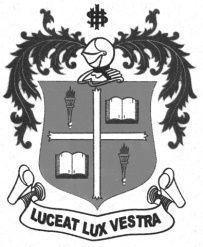     M.Sc. DEGREE EXAMINATION - MEDICAL LAB. TECHNOLOGYSECOND SEMESTER – APRIL 2012ML 2810 - HUMAN PATHOGENS               Date : 17-04-2012 	Dept. No. 	  Max. : 100 Marks    Time : 9:00 - 12:00                                              SECTION –AAnswer ALL questions:        						                     10x2=20 marks1. Define nosocomial infection.2. What is syncytia?3. Name the causative organisms of  Trichomoniasis and Amoebiasis4. List down the symptoms of gonorrhea in males as well as females.5. Draw the structure of paramyxovirus.6. What is elephantiasis?7. Mention the common malarial parasites which cause malaria.8. What are the causes of genital herpes?9. Write down the symptoms of tertiary syphilis.10. Define nephritis and conjunctivitis.SECTION BAnswer any FOUR of the following: 					                     4x10=40 marks11. Explain the morphology, pathogenesis and clinical conditions of mumps.12. Draw and explain the life cycle of Entamoeba histolytica.13. Discuss the mode of transmission, pathogenesis and clinical conditions of Lymphogranuloma       venereum14. Describe the morphology, virulence factors and pathogenesis of Shigella dysenteriae15. Give an account on hospital acquired infections.16. Explain the morphology, antigenic structure, virulence factors and pathogenesis of       Salmonella typhi.SECTION-CAnswer any TWO of the following:   					                    2x20=40 marks17. Explain sterilization using physical methods.18. Draw and explain the structure, pathogenesis of HIV. 19. Describe the morphology, mode of transmission, virulence factors and pathogenesis of        Vibrio cholerae.20. Give an account on plague.**********